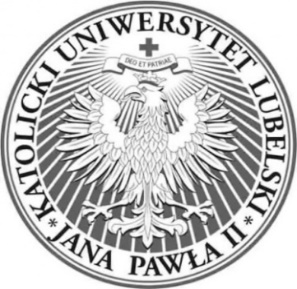 Instytut Pedagogiki WNSKatolickiego Uniwersytetu Lubelskiego Jana Pawła IIwe współpracy 
z Fundacją Konrada Adenauera i Fundacją Rozwoju KULzaprasza na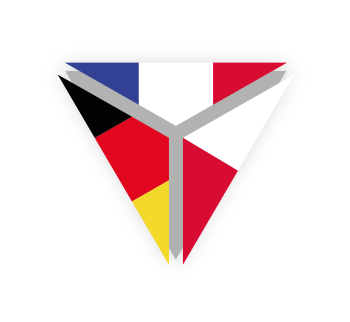 Polsko-niemiecko-francuskie seminarium:
System pomocy i integracji społecznej we Francji, Niemczech
i Polsce.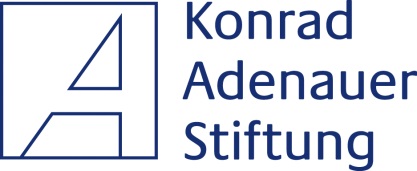 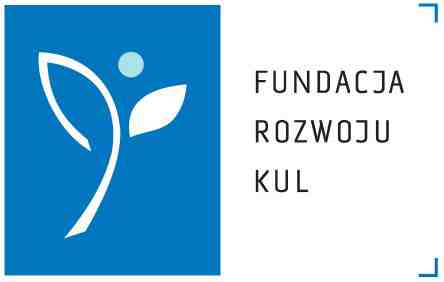 Studium porównawcze  
poniedziałek, 13 kwietnia 2015r. godz. 11.00 – 13.30
Instytut Pedagogiki KUL, Droga Męczenników Majdanka 70, DMM III - 109 
11.00		Powitanie i wprowadzenieDr Piotr Magier
11.15		Teoretyczno-światopoglądowe podstawy pracy socjalnej 
w kontekście międzynarodowej współpracy niemiecko-francusko-polskiejKs. Prof. dr hab. Marian Nowak

Kooperacja polityczna, międzyparlamentarna i kulturowa Niemiec, Francji i Polski Dr hab. Ryszard Skrzyniarz, prof. KUL

Koincydencja profilaktyki, resocjalizacji i pracy socjalnej 
jako odpowiedź na zagrożenia systemowe związane 
z przestępczością i wykluczeniem społecznymDr Tomasz Wach 

Medialny obraz osób wykluczonych społecznie - jego istota 
i zmiany 
Dr Dorota Bis

Specyfika i podstawy teoretyczne niemieckiego systemu pomocy społecznej 
Prof. Bernd Kolleck, Alice Salomon Hochschule, Berlin

Specyfika i podstawy teoretyczne francuskiego systemu pomocy społecznej 
Dr Regis Pierret, ITSRA Clermont-FerrandFunkcjonowanie wolontariatu na terenie miasta LublinaDr Katarzyna Braun12.45		Dyskusja		Moderacja: Dr Piotr Magier
13.30		Zakończenie Seminarium odbywa się 
w ramach III EDYCJI TRINATIONAL w Polsce: „Organizacja pomocy młodzieży zagrożonej wykluczeniem społecznym”
12-19 kwietnia 2015r. Polska (Lublin, KUL)
Osoba do kontaktu: ks. dr Marek Jeziorański (marekj@kul.pl 694 619 746)